                                                                                                          «Утверждаю»                                                                                 Глава  Аткарского                                                                                           муниципального района                                                                                     Саратовской области                                                                                                   ______________      В.В. Елин                                                   ПОЛОЖЕНИЕо проведении V легкоатлетического  «Аткарского марафона»,  посвящённому 90-летию Аткарского района.ОБЩИЕ ПОЛОЖЕНИЯVлегкоатлетический  «Аткарский марафон»,  посвящённому 90-летию Аткарского района. (далее Марафон) проводится в соответствии с Правилами проведения соревнований по бегу на сверхдлинные дистанции, определяет сроки, порядок проведения и участие в Марафоне.Положение о Марафоне является основанием для командирования спортсменов и    тренеров для участия в соревновании.ЦЕЛИ И ЗАДАЧИЦелью Марафона является пропаганды здорового образа жизни, популяризация   оздоровительного бега  и развитие бега на выносливость на сверхдлинные дистанции.        Задачи марафона:привлечение к участию в соревнованиях и развитие связей между любителями бега  Саратовской области, регионов ПФО и других регионов России;повышения спортивного мастерства;выявления сильнейших спортсменов-марафонцев в Саратовской области.3. РУКОВОДСТВО СОРЕВНОВАНИЕМОбщее руководство подготовкой и организацией  Марафона осуществляет  администрация Аткарского муниципального района. Непосредственное проведение марафона возлагается на оргкомитет и судейскую бригаду.Председатель оргкомитета – Гордеев Сергей (г. Аткарск)- (по согласованию)Телефон – 8-927-123-03-76; эл. почта – stayer42-195@mail.ruГлавный судья – Данилов Алексей (г. Саратов) - (по согласованию)Телефон – 8-906-305-07-324. СРОКИ И МЕСТО ПРОВЕДЕНИЯ           Марафон» проводится 12 августа 2018г. по маршруту: с. Барановка=д. Ломовка=перекрёсток с.  Чемизовка= разворот в ~3.5 км от с. Петрово.5. ПРОГРАММА ПРОБЕГА       Пробег проводится на  дистанциях: 42 км 195 м,  21 км. 097,5 м. и 10км.
 Все желающие любители бега и здорового образа жизни могут принять участие в несоревновательном забеге посвящённому 90-летию Аткарского района, протяжённостью 1928 метров. 
    Старт 42.195 в 10:30Старт 21.0975 и 10км в 10:40
Старт 1928 метров 10:50 от с. Барановка.     Регистрация участников с 9:00 до 10:15. на старте.    Дистанция марафона проложена в два круга, полумарафон в один круг(10,54875 км), 10 км в один круг до разметки 5 км, на которой множество незначительных подъёмов, спусков и поворотов.   Контрольное время – 6 часов.    Питательные пункты  – каждые 2,5 километра.                                              Дополнительное питание брать с собой.      Покрытие трассы – асфальт. Сбор участников  в 3 вагоне электропоезда (примыкание-Аткарск) (стоимость билета 190руб.). Отправление от ж/д вокзала г. Саратова в 6:12, 7:36, 8:49 Прибытие в г. Аткарск 8:35, 10:03, 10:15. Обратный выезд из г. Аткарск на  электропоездах. Отправление в 14:52, (Аткарск-Анисовка) 18:05 (Балашов-Саратов) данные от 24.07.2018г. 
  Также до Саратова от автостанции можно уехать на автобусах компании «НОЙ».  Желательно уточнить.6. УЧАСТНИКИ.К участию в марафоне допускаются подготовленные любители бега, имеющие необходимую подготовку и  допуск врача и оплатившие добровольный стартовый взнос 42.195 м =400 рублей. 21.0975м =300 рублей. 10км=200 рублей. Участникам старше 60 лет скидка 50% . Программа соревнований:                                                       7. НАГРАЖДЕНИЕПобедители  и  призеры на дистанциях(42.195км и 21.097,5км, 10км) (1,2,3   места) среди мужчин и женщин в Абсолюте – награждаются Кубками, Медалями, Призами и  Грамотами. Победители в возрастных группах 40-49, 50-59, 60 и старше, награждаются – Кубками, Медалями, Призами и  Грамотами. Призеры во всех возрастных группах награждаются – Медалями и  Грамотами.   Награждение состоится в г. Аткарск в ~14:20.8. ОБЕСПЕЧЕНИЕ БЕЗОПАСНОСТИБезопасность участников на трассе обеспечивается силами местных бригад «Службы спасения», ГИБДД и врачом «Скорой помощи».9. РАСХОДЫВсе расходы, связанные с проведением  марафона,  производятся за счет  средств бюджета МО г. Аткарска, внебюджетных средств и  привлеченной  спонсорской помощи.Расходы  участников соревнований обеспечиваются за счёт средств направляющей стороны.Дополнительная информация по тел: 8(4552) 3359310. НАВИГАЦИЯ.НОЧЛЕГ. Участники, прибывшие за день и более до соревнований, могут с комфортом разместиться в гостинице «Карета», находящейся по адресу г.Аткарск, ул. Чапаева 52. Вход со стороны ул. Советской. +7 (84552) 3-30-84;   +7 (906) 154-23-53 От Ж/Д вокзала в 10ти минутах пути пешком по улице Чапаева.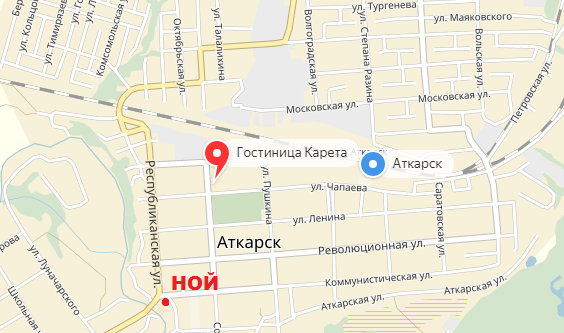 А также на базе отдыха «ПРИРЕЧНОЕ» , которая расположена на живописных местах реки Медведица. Подробная информация на сайте http://prirechnoe.ru/МЕСТО СОРЕВНОВАНИЙ. В день соревнований от Ж/Д вокзала до места старта и обратно после забега участников доставит микроавтобус с надписью «МАРАФОН»  на лобовом стекле. Для участников на личном транспорте карта проезда ниже.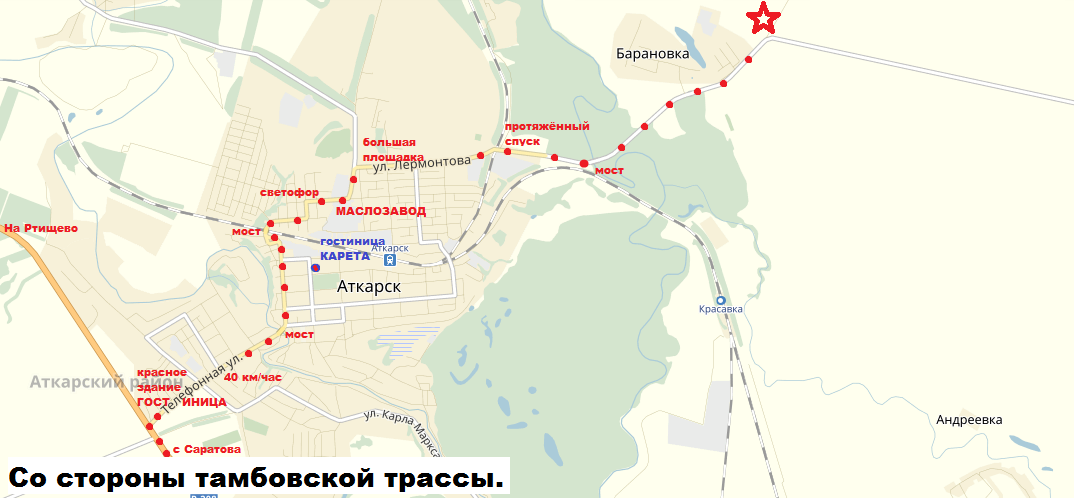 ДистанцияВозрастная группапол42,195 км (марафон)18-39, 40-49, 50-59, 60-69, 70+Муж, жен21,095,5(полумарафон)15-17,18-39,40-49, 50-59, 60-69, 70+Муж, жен           10 км15-17,18-39,40-49, 50-59, 60-69, 70+Муж, жен